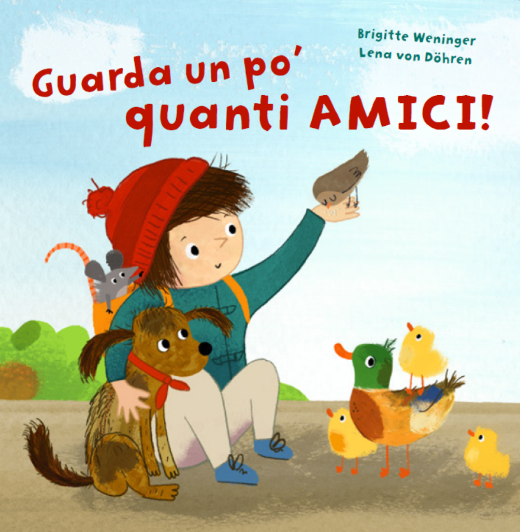 Brigitte Weninger / Lena von Döhren:					TibetanoGuarda un po’ quanti amici!						བོད་ཡིགNordSüd Verlag 2019Traduzione: Pema Sonamwww.natiperleggere.chCoordinazione delle traduzioni: Interbiblio in cooperazione con Bibliomedia e ISMR(Coper-tina)Guarda un po’ quanti amici!གྲོགས་པོ། གཟིགས་གནང་དང་། (quarta pagina di copertina )Anna fa una passeggiata nel parco. Chi incontra?Una storia divertente, ricca di piccole e grandi sorprese.ཨ་ན་སྤྱི་གླིང་ནང་ལ་སེམས་ཅན་གྲོགས་པོའི་སར་འགྲོ་འདོད་བྱེད་ཀྱིན་འདུག འོན་ཀྱང་སེམས་ཅན་གྲོགས་པོ་དེ་གང་དུ་ཡོད་ན། དཔེ་དེབ་སྙིང་རྗེ་མོ་ཡིས་བྱིས་པ་ཚོའི་ངེས་ཤེས་ཆུང་ཆུང་སློང་ཐུབ། (p. 2)Anna vuole andare al parco.Dov'è lo zaino?Dov'è la giacca?Dov'è la scarpa?ཨ་ན་སྤྱི་གླིང་ནང་ལ་འགྲོ་འདོད། རྒྱབ་ཁུག་ག་བར་འདུག སྟོད་གོས་ག་བར་འདུག ལྷམ་ག་བར་འདུག (p. 4)Anna corre allo stagno.Chi la sta aspettando?ཨ་ན་རྫིང་བུའི་ནང་འཛུལ་སོང་། དེ་རུ་སུ་ཡིས་ཁོ་ལ་སྒུག་ཡོད་དམ། (aletta p. 5)QUA QUA!Buongiorno, cari anatroccoli!ཀུ་ཝ  ཀུ་ཝ བཀྲ་ཤིས་བདེ་ལེགས། ངང་པ་ཆུང་ཆུང་། (p. 6)Anna continua a correre.Chi c'è dietro i cespugli?ཨ་ན་མུ་མཐུད་དུ་སོང་། རྩ་གསེང་ན་སུ་ཞིག་འདུག་གམ། (aletta p. 7)BAU BAU!Ciao, cagnolino!ཝའོ  ཝའོ ་ཨེ་     ཁྱི་ཆུང་ཆུང་། (p. 8) Anna vede un buco nel prato vicino allo steccato.Chi si nasconde?ཨ་ན་ཡིས་ར་སྐོར་ནང་ནས་ཨི་ཁུང་ཞིག་མཐོང་།དེ་ལ་སུ་བསྡད་ཡོད་དམ། (p. 9)SQUIT  SQUIT!Un topolino!ཕི་པི ཕི་པི   ཧུ་ཧུ་   ཙི་ཙི་ཆུང་ཆུང་།  (p. 10)Anna sente un fruscio sotto un mucchio di foglie. Chi sarà?ཨ་ན་མུ་མཐུད་དུ་ལོ་འདབས་གསེང་ལ་སོང་། སུ་ཡིས་དེ་རུ་ཤག་ཤག་བྱེད་ཀྱིན་འདུག(aletta p. 11)SNUFF SNUFF!Ciao, piccolo riccio!ཤེ་ནུ་ཧྥི་  ཤེ་ནུ་ཧྥི   ཨེ་   འུག་པ་ཆུང་ཆུང་། (p. 12)Anna sente un rumore sull'albero.Chi sta svolazzando lassù?ཨ་ན་ཡིས་ཤིང་སྡོང་གསེང་ནས་ཅི་ཞིག་གོ་ཡི་འདུག སུ་ཞིག་གིས་དེ་རུ་གཤོག་རྡེབ་བྱེད་ཀྱིན་འདུག་གམ། (aletta p. 13)CIP CIP!Ciao, passerotti!ཕི་པི  ཕི་པི ཨེ་་   ཁང་བྱེའུ (p. 14)Ora anche Anna ha fame.Ma lo zaino è vuoto....ད་ལྟ་ཨ་ན་གྲོད་ཁོག་ཀྱང་ལྟོགས་སོང་། འོན་ཀྱང་རྒྱབ་ཁུག་སྟོང་བ་རེད་འདུག (aletta chiusa p. 15)ANNA! ANNA!ཨ་ན    ཨ་ན  